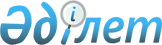 Ақтөбе облысы Шалқар аудандық мәслихатының 2020 жылғы 29 желтоқсандағы № 616 "2021-2023 жылдарға арналған Есет Көтібарұлы ауылдық округ бюджетін бекіту туралы" шешіміне өзгерістер енгізу туралыАқтөбе облысы Шалқар аудандық мәслихатының 2021 жылғы 23 қарашадағы № 126 шешімі
      Ақтөбе облысы Шалқар аудандық мәслихаты ШЕШТІ:
      1. Ақтөбе облысы Шалқар аудандық мәслихатының 2020 жылғы 29 желтоқсандағы "2021-2023 жылдарға арналған Есет Көтібарұлы ауылдық округ бюджетін бекіту туралы" № 616 (Нормативтік құқықтық актілерді мемлекеттік тіркеу тізілімінде № 7881 болып тіркелген) шешіміне мынадай өзгерістер енгізілсін:
      1- тармақ жаңа редакцияда жазылсын:
      "1. 2021-2023 жылдарға арналған Есет Көтібарұлы ауылдық округ бюджеті тиісінше 1, 2 және 3-қосымшаларға сәйкес, оның ішінде 2021 жылға мынадай көлемдерде бекітілсін:
      1) кірістер - 37918,8 мың теңге, оның ішінде:
      салықтық түсімдер – 1104,0 мың теңге;
      салықтық емес түсімдер – 0 теңге;
      трансферттердің түсімдері – 36814,8 мың теңге;
      2) шығындар – 39043,3 мың теңге;
      3) таза бюджеттік кредиттеу – 0 теңге, оның ішінде:
      бюджеттік кредиттер – 0 теңге;
      бюджеттік кредиттерді өтеу – 0 теңге;
      4) қаржы активтерімен операциялар бойынша сальдо – 0 теңге, оның ішінде:
      қаржы активтерін сатып алу – 0 теңге;
      қаржы активтерін сатудан түсетін түсімдер – 0 теңге;
      5) бюджет тапшылығы (профициті) – -1124,5 мың теңге;
      6) бюджет тапшылығын қаржыландыру (профицитін пайдалану) – 1124,5 мың теңге, оның ішінде:
      қарыздар түсімі – 0 теңге;
      қарыздарды өтеу – 0 теңге;
      бюджет қаражатының пайдаланылатын қалдықтары – 1124,5 мың теңге.";
      5 тармақта:
      екінші абзацында:
      "5264,0" сандары "7026,0" сандарымен ауыстырылсын;
      көрсетілген шешімнің 1-қосымшасы осы шешімнің қосымшасына сәйкес жаңа редакцияда жазылсын.
      2. Осы шешім 2021 жылдың 1 қаңтарынан бастап қолданысқа енгізіледі. 2021 жылға арналған Есет Көтібарұлы ауылдық округ бюджеті
					© 2012. Қазақстан Республикасы Әділет министрлігінің «Қазақстан Республикасының Заңнама және құқықтық ақпарат институты» ШЖҚ РМК
				
      Шалқар аудандық мәслихатының хатшысы 

С. Бигеев
Шалқар аудандық мәслихатының 2021 жылғы 23 қарашадағы № 126 шешіміне қосымшаШалқар аудандық мәслихатының 2020 жылғы 29 желтоқсандағы № 616 шешіміне 1- қосымша
Санаты
Санаты
Санаты
Санаты
Санаты
Сомасы, мың теңге
Сыныбы
Сыныбы
Сыныбы
Сыныбы
Сомасы, мың теңге
Ішкі сыныбы
Ішкі сыныбы
Ішкі сыныбы
Сомасы, мың теңге
Атауы
Атауы
Сомасы, мың теңге
I. Кірістер
I. Кірістер
37918,8
1
Салықтық түсімдер
Салықтық түсімдер
1104,0
04
Меншікке салынатын салықтар
Меншікке салынатын салықтар
1104,0
1
Мүлікке салынатын салықтар
Мүлікке салынатын салықтар
37,8
3
Жер салығы
Жер салығы
21,2
4
Көлік құралдарына салынатын салық
Көлік құралдарына салынатын салық
1045,0
4
Трансферттердің түсімдері
Трансферттердің түсімдері
36814,8
02
Мемлекеттік басқарудың жоғары тұрған органдарынан түсетін трансферттер
Мемлекеттік басқарудың жоғары тұрған органдарынан түсетін трансферттер
36814,8
3
Аудандардың (облыстық маңызы бар қаланың) бюджетінен трансферттер
Аудандардың (облыстық маңызы бар қаланың) бюджетінен трансферттер
36814,8
II. Шығындар
II. Шығындар
II. Шығындар
II. Шығындар
II. Шығындар
39043,3
01
Жалпы сипаттағы мемлекеттік қызметтер
32149,2
1
Мемлекеттік басқарудың жалпы функцияларын орындайтын өкілді, атқарушы және басқа органдар
32149,2
124
Аудандық маңызы бар қала, ауыл, кент, ауылдық округ әкімінің аппараты
32149,2
001
Аудандық маңызы бар қала, ауыл, кент, ауылдық округ әкімінің қызметін қамтамасыз ету жөніндегі қызметтер
31749,2
022
Мемлекеттік органның күрделі шығыстары
400,0
07
Тұрғын үй-коммуналдық шаруашылық
6893,8
3
Елді-мекендерді көркейту
6893,8
124
Аудандық маңызы бар қала, ауыл, кент, ауылдық округ әкімінің аппараты
6893,8
008
Елді мекендердегі көшелерді жарықтандыру
500,0
009
Елді мекендердің санитариясын қамтамасыз ету
400,0
011
Елді мекендерді абаттандыру және көгалдандыру
5993,8
15
Трансферттер
0,3
1
Трансферттер 
0,3
124
Аудандық маңызы бар қала, ауыл, кент, ауылдық округ әкімінің аппараты
0,3
048
Пайдаланылмаған (толық пайдаланылмаған) нысаналы трансферттерді қайтару
0,3
III. Бюджет тапшылығы (профициті)
-1124,5
IV. Бюджет тапшылығын қаржыландыру (профицитін пайдалану)
1124,5
8
Бюджет қаражатының пайдаланылатын қалдықтары
1124,5
01
Бюджет қаражаты қалдықтары
1124,5
1
Бюджет қаражатының бос қалдықтары
1124,5